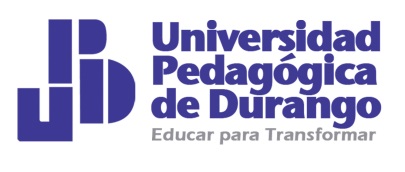 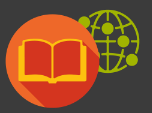 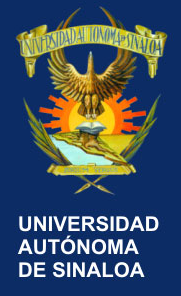 3er. Congreso interinstitucional. Formación de investigadores en el posgradoMESA 1. SUJETOS, ACTORES Y AGENTES DE LA EDUCACIÓNJueves 10 de diciembre de 2015 de 11:00 a 14:00 Hrs.Moderador de Mesa: Abelardo Gracia Álamos3er. Congreso interinstitucional. Formación de investigadores en el posgradoMESA 1. SUJETOS, ACTORES Y AGENTES DE LA EDUCACIÓNViernes 11 de diciembre de 2015 de  8:00 a 11:00 Hrs.Moderador de Mesa: Abelardo Gracia Álamos3er. Congreso interinstitucional. Formación de investigadores en el posgradoMESA 2. PROCESOS Y CIENCIAS PARA EL APRENDIZAJEJueves 10 de diciembre de 2015 de 11:00 a 14:00 Hrs.Moderador de Mesa: Manuel de Jesús Mejía Carrillo3er. Congreso interinstitucional. Formación de investigadores en el posgradoMESA 2. PROCESOS Y CIENCIAS PARA EL APRENDIZAJEViernes 11 de diciembre de 2015 de 8:00 a 11:00 Hrs.Moderador de Mesa: Manuel de Jesús Mejía Carrillo3er. Congreso interinstitucional. Formación de investigadores en el posgradoMESA 3.METODOLOGÍAS Y ESTRATEGIAS DE ENSEÑANZAJueves 10 de diciembre de 2015 de 11:00 a 14:00 Hrs.Moderador de Mesa: Teresita de Jesús Cárdenas Aguilar3er. Congreso interinstitucional. Formación de investigadores en el posgradoMESA 3. METODOLOGÍAS Y ESTRATEGIAS DE ENSEÑANZAViernes 11 de diciembre de 2015 de 8:00 a 11:00 Hrs.Moderador de Mesa: Teresita de Jesús Cárdenas Aguilar3er. Congreso interinstitucional. Formación de investigadores en el posgradoMESA 4. GESTIÓN EDUCATIVA Y ESCOLARJueves 10 de diciembre de 2015 de 11:00 a 14:00 Hrs.Moderador de Mesa: Delia Inés Ceniceros Cázares 3er. Congreso interinstitucional. Formación de investigadores en el posgradoMESA 4. GESTIÓN EDUCATIVA Y ESCOLARViernes 11 de diciembre de 2015 de 8:00 11:00 Hrs.Moderador de Mesa: Miguel Navarro Rodríguez3er. Congreso interinstitucional. Formación de investigadores en el posgradoMESA 5. FORMACIÓN Y DESARROLLO PROFESIONAL DE LOS EDUCADORESJueves 10 de diciembre de 2015 de 11:00 a 14:00 Hrs.Moderador de Mesa: Juan Manuel Coronado Manqueros3er. Congreso interinstitucional. Formación de investigadores en el posgradoMESA 5. FORMACIÓN Y DESARROLLO PROFESIONAL DE LOS EDUCADORESViernes 11 de diciembre de 2015 de 8:00 a 11:00 Hrs.Moderador de Mesa: Juan Manuel Coronado Manqueros3er. Congreso interinstitucional. Formación de investigadores en el posgradoMESA 6. TIC Y EDUCACIÓNJueves 10 de diciembre de 2015 de 11:00 a 14:00 Hrs.Moderador de Mesa: Rosa Fabiola Pérez Salas3er. Congreso interinstitucional. Formación de investigadores en el posgradoMESA 6. TIC Y EDUCACIÓNViernes 11 de diciembre de 2015 de 8:00 a 11:00 Hrs.Moderador de Mesa: Netzahualcóyotl Bocanegra VergaraNOMBRE DE PONENTESTÍTULO DE PONENCIAAlberto Ballesteros CárdenasInformación política en estudiantes de tercer grado de la escuela secundaria técnica 1 de la ciudad de Durango. Aspectos socioeconómicos y exposición a medios de comunicación.Arturo Barraza MacíasAbelardo Gracia  ÁlamosLas estrategias de afrontamiento proactivo ante el estrés generado por la reforma educativa.Sergio Ríos SánchezAlejandra Méndez ZúñigaInstrumento denominado:Metodología Didáctica del Docente de Educación Primaria.Fabiola González MartínezEl médico general, una construcción del estado actual de la profesión en México.Pedro Damián Zamudio ElizaldeEl pensamiento social sobre el fracaso escolar en la educación media superior.Marco Aurelio Gutiérrez MaresEl arte en el adolescente escolarizadoJesús Agustín Santillano ReyesRepresentaciones sociales sobre la escuela de  alumnos de nivel socioeconómico bajo.Ana Rosa Rodríguez DuranAproximaciones a la dependencia emocional y la autoeficacia académica desde el referente de los estudiantes universitarios.Alma Angelina Villa DomínguezLas mujeres académicas universitarias: sus condiciones sociales de desigualdad desde un estudio de la doble presencia femeninaJuan Antonio Salazar Castañedala falta de Compromiso que muestran los padres de familia para apoyar la educación de sus hijosNOMBRE DE PONENTESTÍTULO DE PONENCIAJuan Carlos Delgado ArreolaRosa María Garza QuiñonesLos cambios estructurales de la familia: efectos académicosLaura Herrera CastañedaNancy Lizzet Esparza EspinozaLourdes Josefina Pope CortezExpectativas de autoeficacia en docentes deeducación preescolar respecto al óptimo diseño de la planeación didáctica.María Del Rosario Salmán ValdezJorge Adalberto Navarro CastilloReflexiones en torno al concepto de variable en el ambiente universitario.Arturo Barraza MacíasSatisfacción estudiantil y estrés académico.  Análisis exploratorio de su relación en alumnos de licenciatura.Gladys Martínez GómezTendencias en producción del conocimiento: el desarrollo de la investigación agrícola y educativa en la  Universidad Autónoma Chapingo.Claudia Karina SalazarLas estrategias de afrontamiento y su relación con el síndrome de bornout.Denisse Esteli Núñez Ayala Sistema de creencias de los profesores principiantes de educación primaria sobre diversidadKarla Patricia Chávez GonzálezEstrés laboral docente en los y las educadoras del sector 02 de preescolar estatalJosefina Delgado SalazarEl apoyo sociofamiliar condicionante para el logro de aprendizajes formales.NOMBRE DE PONENTESTÍTULO DE PONENCIAAlicia Solís CamposEl aprendizaje semiótico, los rasgos de la personalidad  y las formas de expresión del estudiante de educación básica.Manuel de Jesús Mejía CarrilloAdla Jaik Dipp Estilos de aprendizaje en alumnos de educación primaria.  Enrique Palomares PalaciosLa idea de hacer ciencia y su relación con el estrés cognitivo.Fernando Alvarado GonzálezEjercicio y aprendizaje en adolescentes de educación secundaria.Jaime Fernández EscárzagaMarco Antonio Vázquez Soto Rubén Carreón RamírezFactores afectivos intervinientes en el aprendizaje de alumnos de secundaria.Amelia Margarita Cruz RodríguezArturo Plascencia HernándezElaboración de una tesis de la especialidad de otorrinolaringología y C.C.C como proceso investigativo en el posgrado.Albino Gándara PuentesLa autorregulación emocional en los procesos de aprendizaje: un estudio de caso múltiple.NOMBRE DE PONENTESTÍTULO DE PONENCIAEldegar Islas AnguianoSantiago Inzunza CázarezDesarrollo del razonamiento inferencial informal en estudiantes universitarios: el caso de los intervalos de confianza.Yareli López SotoLa evolución del razonamiento lógico en estudiantes de la Licenciatura de Informática.María  Del Carmen  Reynoso SolanoLa motivación como mediador en el aprendizaje de inglés como lengua extranjera.Jorge Enrique Bracamontes GrajedaSustentabilidad y educación superior en Durango. Presentación de resultados parciales; primera etapa.Margarita López GutiérrezLa inteligencia emocional y el rendimiento académico.María Concepción Sosa ÁlvarezPropuesta de intervención para el aprendizaje, en el desarrollo de: tecnologías de información, prácticas profesionales y habilidades intelectuales de la Universidad Politécnica de Durango.Andrés Herrera GallegosWebquest y aprendizaje. Una propuesta de intervención  para educación secundaria.NOMBRE DE PONENTESTÍTULO DE PONENCIATeresita de Jesús Cárdenas AguilarUna investigación-acción para indagar sobre la evaluación del  aprendizaje del número en educación preescolar.Eneyda Rocha RuizEnseñanza de la programación: un enfoque basado en evidencia.Noemí Galindo MartínezEstrategias de enseñanza en preescolarAida del Carmen Ríos ZavalaEstrategias de enseñanza que apoyen la labor docente para alcanzar un aprendizaje significativo en los alumnos.José Herrera PadillaEstrategias de aprendizaje  que emplean los niños en la escuela primaria y su incidencia en el rendimiento académicoRodrígo Ramírez SánchezLa práctica docente y el proceso metacognitivo del profesor. NOMBRE DE PONENTESTÍTULO DE PONENCIALuis Enrique González CisnerosLa mediación docente para el desarrollo de competencias para la convivencia a través del uso del libro de texto en educación primaria.María del Socorro Maldonado ValenzuelaEl desarrollo de la Conciencia Fonológica y sus implicaciones en el acceso a la lecto-escritura en alumnos con dificultades de aprendizaje de la escuela primaria.Manuel de la Rosa PuentesLa concepción del ser docente de los estudiantes normalistas  a partir del análisis de la reforma educativa 2013 .Omar David Almaraz RodríguezUna aproximación a la enseñanza de la lectoescritura asistida por Sistemas Tutores Inteligentes.Sergio Ríos SánchezMetodologías didácticas empleadas por el docente de educación primaria para favorecer el aprendizaje de los alumnos en el contexto de la RIEB.Edgar Ricardo Ortega SánchezEstrategias para optimizar la enseñanza en los planteles EMSAD-CECYTED dentro de los centros distritales de reinserción social  (CEDIRESOS) del estado de Durango.NOMBRE DE PONENTESTÍTULO DE PONENCIALaura Herrera CastañedaDelia Inés Ceniceros Cázares¿Es preescolar un nivel propicio para evaluar?Gladys Martínez GómezJorge Darío AlemánRamés Salcedo BacaInstrumentos para identificar las causas del abandono escolar en el bachillerato agrícola en México.Mario César Martínez VázquezFortalezas de la escuela primaria multigrado: factor que determina la ejecución de la autoevaluación institucional.Nazario Ubiarco UribeCultura de la evaluación en los docentes de una escuela primaria.Teresita de Jesús Cárdenas AguilarHeriberto Monárrez VásquezJosé Ramón Rivera QuinteroUn modelo conceptual para la eficiencia en escuelas de educación básica.Yesenia Delgado VázquezClima y compromiso organizacional en la educación media superior del estado de Durango.Jacel  Jaqueline Reyes RodríguezRelación entre el perfil de egreso de las instituciones formadoras de docentes y los objetivos de planes y programas de educación básica, para la atención de niños con  barreras de aprendizaje.Lina Xochitl García SánchezEl desarrollo académico de una Escuela Normal como institución de Educación Superior.Héctor M. Jacobo García Margarita Armenta Beltrán Enrique Ibarra AguirreEl colectivo de investigación Sinaloa (FACE-UAS)NOMBRE DE PONENTESTÍTULO DE PONENCIAManuel Ortega Muñoz Zaret Jazmín Hernández SotoEficacia de los Consejos Técnicos Escolares desde la perspectiva de género. Elvia Bautista PérezJorge A. Fernández PérezDeserción universitaria en ingeniería en sistemas computacionales. El caso de la universidad politécnica metropolitana de Puebla.Araceli Esparza ReyesLiderazgo en construcción… ¿o en evolución?Ileana Clotilde Osuna BejaranoFactibilidad y pertinencia de un currículum internacional, un estudio para su gestión.Yaneth Soto RuízToma de decisiones directivas en ambientes de incertidumbre: sus implicaciones en la gestión escolar y el liderazgo directivo de una escuela primaria.Miguel Navarro RodríguezRubén Edel NavarroHéctor Manuel Jacobo GarcíaAprendizajes de las experiencias académicas exitosas; la apropiación de buenas prácticas en tres núcleos de profesores de educación superior. De Loza Dones Daniel EmmanuelEvaluación de competencias en el bachillerato de la Universidad Autónoma de SinaloaErika Ochoa RosasOsbaldo Germán Quiroz RomeroReflexión teórica  al problema de deserción en la universidad CNCI: una propuesta de investigación.Miguel Ángel Araiza Lozano Factores que influyen en las trayectorias escolares de los universitarios.NOMBRE DE PONENTESTÍTULO DE PONENCIARaúl Vargas SeguraEvaluación formativa, una experiencia en educación básica y superior para la formación en investigación educativa.Alejandro Díaz CabrialesEl desarrollo de competencias en los estudiantes normalistas de Durango.Iris Valenzuela VázquezLa reflexión profesional de los investigadores en educación. Un estudio de casos múltiples.Juan Manuel Coronado ManquerosAproximación instruccional a los cursos de formación continua.NOMBRE DE PONENTESTÍTULO DE PONENCIAErick Calderón GonzálezAlejandra Méndez ZúñigaProcesos de formación continua y su incidencia en la práctica docente en educación primaria: desde la visión de los profesores.Ada Alemán GallegosLas concepciones de los profesores sobre la enseñanza de las matemáticas en la escuela primariaJosé Andrés Muros BatresLos retos que plantea la reforma educativa 2013, en la asesoraría para un nuevo acompañamiento pedagógico a maestros de educación primaria en servicio.Erick Calderón GonzálezAlejandra Méndez ZúñigaCuestionario para medir los procesos de formación continua y su incidencia en la práctica docente en educación primaria: desde la visión de los profesores.NOMBRE DE PONENTESTÍTULO DE PONENCIATeresa Patricia Camarillo Salvatori Carlos Manuel Santibáñez Camarillo¿Cómo aprovechar las tic de manera eficiente en la educación? Alejandro Díaz CabrialesEl uso de recursos virtuales de aprendizaje (RVA) en el desarrollo de la competencia comunicativa en inglés de los normalistasIgnacio López MartínezGenaro Aguirre AguilarJorge Arturo Balderrama TrápagaRealidad Aumentada. Herramienta de apoyo en el proceso enseñanza-aprendizaje en educación tecnológica Superior.Dulce Elena López SánchezExpectativas profesionales de estudiantes en Educación respecto  a su nivel de competencias digitales en su vida cotidiana.Ana Karina Osuna LizárragaLa efectividad de los medios de comunicación y el aprendizaje del inglés como lengua extranjera en ambientes informales.Fabiola Pérez SalasEl Programa Habilidades Digitales para Todos y su influencia en el aprendizaje de las cienciasNOMBRE DE PONENTESTÍTULO DE PONENCIAGuadalupe González RomeroSentido pedagógico y competencias TIC de docentes del nivel superior en la UAS.Daniel Emmanuel de Loza DonesEvaluación formativa y desempeño académico: Diseño y pilotaje de e-rúbricas para la autoevaluación y retroalimentación en un entorno mediado por TIC´s.Octavio Fernández ZamoraNarrativas digitales como herramienta para el aprendizaje autónomo colaborativo en estudiantes de Telesecundaria.Netzahualcóyotl Bocanegra VergaraEvaluación del aprendizaje en un sistema virtual para favorecer la autorregulación en alumnos de educación primaria.Dulce Elena López SánchezCompetencias tecnológicas en profesionales de la educación. Caso: egresados de la Facultad de Ciencias de la Educación de la UASLópez Soto YareliUna propuesta de uso correcto de las TIC en la materia de programación. Caso de estudio: Facultad de informática Culiacán.Octavio Amador MolinaUtilidad real de un entorno virtual de aprendizaje dentro de la Universidad Politécnica de Durango.